WORKPLACE TRANSPORT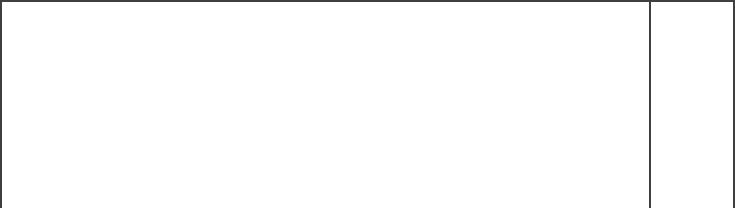 MANDATORY DISQUALIFICATION(Tick appropriate box and record comment overleaf)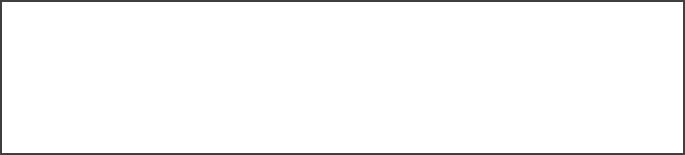 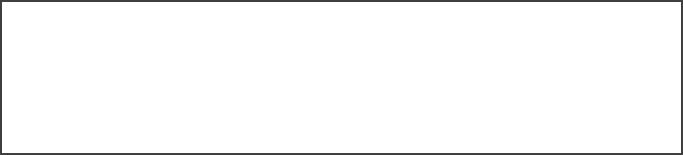 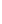 Examiner’s Name: ______________________________________Registered No._________________________________________Signature (Examiner)____________________________________Signature (Candidate)___________________________________est. 201 2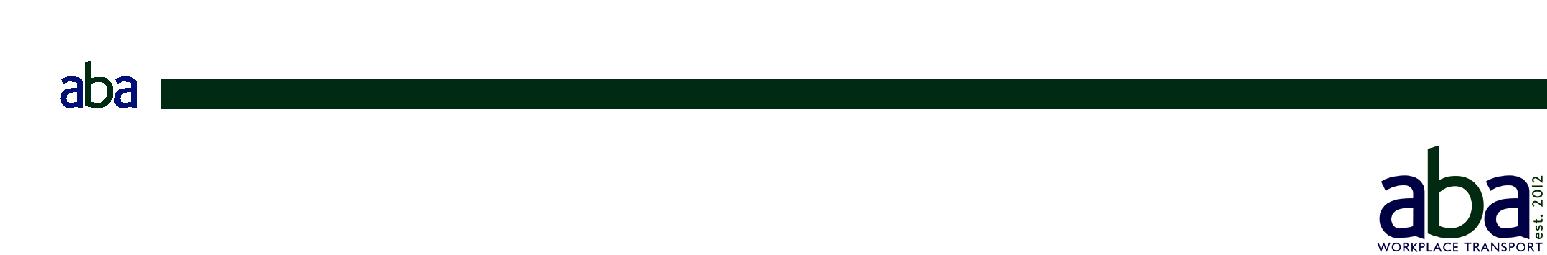 Training Organisation:PRACTICAL TEST OF BASIC OPERATING SKILLSPRACTICAL TEST OF BASIC OPERATING SKILLSPRACTICAL TEST OF BASIC OPERATING SKILLSPRACTICAL TEST OF BASIC OPERATING SKILLSRider Operated Counterbalance and Reach Li  Trucks (ABA Categories: B1, D1 & D2)Rider Operated Counterbalance and Reach Li  Trucks (ABA Categories: B1, D1 & D2)Rider Operated Counterbalance and Reach Li  Trucks (ABA Categories: B1, D1 & D2)Rider Operated Counterbalance and Reach Li  Trucks (ABA Categories: B1, D1 & D2)Rider Operated Counterbalance and Reach Li  Trucks (ABA Categories: B1, D1 & D2)Rider Operated Counterbalance and Reach Li  Trucks (ABA Categories: B1, D1 & D2)Rider Operated Counterbalance and Reach Li  Trucks (ABA Categories: B1, D1 & D2)STANDARD MAX PENALTY POINTS ALLOWEDSTANDARD MAX PENALTY POINTS ALLOWEDSTANDARD MAX PENALTY POINTS ALLOWEDSTANDARD MAX PENALTY POINTS ALLOWEDInstructor level 25 points I Operator level 40 pointsInstructor level 25 points I Operator level 40 pointsInstructor level 25 points I Operator level 40 pointsInstructor level 25 points I Operator level 40 pointsDate of Test:Truck Type:TimeTimeABA WT Category:ABA WT Category:A. Set Time:CandidateABA WT Category:A. Set Time:CandidateMake:CandidateMake:B. Start Time:Full Name:Make:B. Start Time:Full Name:B. Start Time:Full Name:Model:B. Start Time:Model:C. Finish Time:Address:Model:C. Finish Time:Address:C. Finish Time:Address:Motive Power:Motive Power:D. Duration:D. Duration:Rated Capacity:D. Duration:Rated Capacity:Rated Capacity:Excess Time (D minus A)Excess Time (D minus A)Load Centre:Excess Time (D minus A)Load Centre:Load Centre:Max. penalty free time allowed = 2 x Rehearsed timeMax. penalty free time allowed = 2 x Rehearsed timeMax. penalty free time allowed = 2 x Rehearsed timeMax. penalty free time allowed = 2 x Rehearsed timeMax. penalty free time allowed = 2 x Rehearsed timeMax. penalty free time allowed = 2 x Rehearsed timeHeight:Max. penalty free time allowed = 2 x Rehearsed timeMax. penalty free time allowed = 2 x Rehearsed timeMax. penalty free time allowed = 2 x Rehearsed timeHeight:Faults to be recorded as they occur by marking “X”Faults to be recorded as they occur by marking “X”Faults to be recorded as they occur by marking “X”Faults to be recorded as they occur by marking “X”Faults to be recorded as they occur by marking “X”Faults to be recorded as they occur by marking “X”Attachment:ANY ALTERATION TO THIS FORM MAY INVALIDATE TESTANY ALTERATION TO THIS FORM MAY INVALIDATE TESTANY ALTERATION TO THIS FORM MAY INVALIDATE TESTANY ALTERATION TO THIS FORM MAY INVALIDATE TESTANY ALTERATION TO THIS FORM MAY INVALIDATE TESTNo.Criteria observedFaultsPenaltyAwardOperator safety and observationOperator safety and observationOperator safety and observationOperator safety and observationOperator safety and observation1Mounts/dismounts incorrectly32Limbs/body outside confines of truck53Fails to check all round54Fails to look in the direction of travel55Fails to use appropriate safety device5Steering and operating controlsSteering and operating controlsSteering and operating controlsSteering and operating controlsSteering and operating controls6Unintentionally travels in wrong56direction5direction7Brakes harshly/erratically38Fails to release parking brake19Rides foot brake110Operates hydraulic controls when510moving5moving11Selects wrong hydraulic control312Excessive use of hydraulic controls1*13Rough use of hydraulic controls314Fails to hold steering wheel when514moving5movingManoeuvring and transportingManoeuvring and transportingManoeuvring and transporting15Forks/load too high when travelling5**16Forks/load too low when travelling5**17Incorrect tilt when travelling318Touches course/racking/load319Shunts in chicane3No.Criteria observedFaultsPenaltyAwardStacking/De-stackingStacking/De-stackingStacking/De-stackingStacking/De-stacking20Incorrect set down at vertical face121Shunts when stacking/destacking3*22Fails to apply parking brake/engage522neutral5neutral23Fork arms not central under load3**24Fork arms rubbing (entry/withdrawal)3**25Fork arms not fully inserted5**26Mast base touches stack/load327Fork tips touch stack/load3**28Load/fork arms not level3**29Load incorrectly stacked330Wheels not straight3Parking31Fails to apply park brake/engage531neutral5neutral32Fails to apply forward tilt333Fails to lower fork arms3**34Fails to switch o /remove keys335Wheels not straight3Reach trucks onlyReach trucks onlyReach trucks onlyReach trucks only36Lowers load onto reach legs537Travels with reach extended5* Allow 1 adjustment per operation* Allow 1 adjustment per operationAdd time penaltiesAdd time penalties* Allow 1 adjustment per operation* Allow 1 adjustment per operation** The phrase ‘fork arms’ could include attachments,** The phrase ‘fork arms’ could include attachments,Total PenaltiesTotal Penaltiesif applicableif applicableTotal PenaltiesTotal PenaltiesOperates dangerouslyExceeds 3 occurrences ofany one 5 point faultExceeds maximum timeViolent collisionDismounts unnecessarilyUnsafe stackingPracticalPASSREFERPre-use checkPASSREFERAssociated knowledgePASSREFEROverall ResultPASSREFERRider Operated Counterbalance and Reach Lift Truck “Basic Operating Skills Test” - V2.011725Developed by the Accrediting Bodies Association for Workplace Transport (ABA)